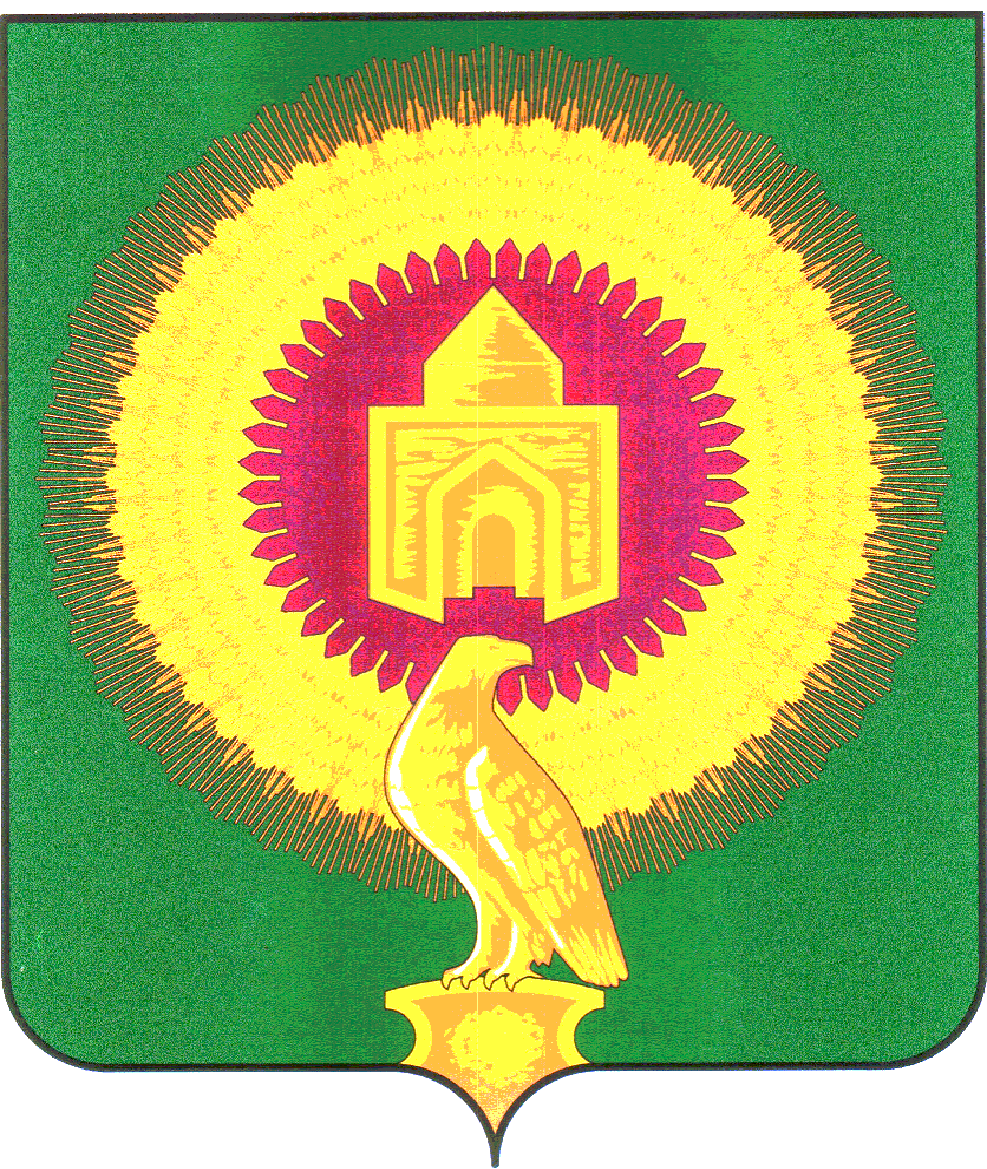 СОВЕТ ДЕПУТАТОВАЛЕКСЕЕВСКОГО СЕЛЬСКОГО ПОСЕЛЕНИЯВАРНЕНСКОГО МУНИЦИПАЛЬНОГО РАЙОНАЧЕЛЯБИНСКОЙ ОБЛАСТИРЕШЕНИЕот 30 марта 2021 года             № 12Об  исполнении бюджетаАлексеевского сельского поселенияза 1 квартал 2021 годаЗаслушав доклад главного бухгалтера А.П.Ивановой «Об исполнении бюджета Алексеевского сельского поселения за 1 квартал 2021 года», Совет депутатов Алексеевского сельского поселения РЕШАЕТ:1. Утвердить отчет об исполнении бюджета Алексеевского сельского поселения за 1 квартал 2021 года по доходам в сумме 1677,23 тыс. рублей, по расходам в сумме 2062,98 тыс. рублей с превышением расходов над доходами (дефицит бюджета Алексеевского сельского поселения) в сумме 385,75 тыс. рублей со следующими показателями: - по доходам бюджета Алексеевского сельского поселения за 1 квартал 2021 года согласно приложению 1; - по расходам бюджета Алексеевского сельского поселения по ведомственной структуре расходов бюджета за 1 квартал 2021 года согласно приложению 2; - по расходам бюджета Алексеевского сельского поселения по разделам, подразделам, целевым статьям и видам расходов классификации расходов бюджетов за 1 квартал 2021 года согласно приложению 3;- по источникам внутреннего финансирования дефицита бюджета Алексеевского сельского поселения за 1 квартал 2021 года согласно приложению 4. 	2. Настоящее решение вступает в силу со дня его подписания и обнародования.Глава Алексеевского сельского поселения                                                    Л.В.ПузиковаПредседатель Совета депутатов                                                                      А.В.СлепухинПриложение № 1к решению Совета депутатов Алексеевского сельского поселения «Об исполнении бюджета Алексеевского сельского поселения за 1 квартал 2021 года»от 30 марта 2021 года  № 12Доходы бюджета  Алексеевского сельского поселения за 1 квартал 2021 годатыс. рублейПриложение № 2к решению Совета депутатов Алексеевского сельского поселения «Об исполнении бюджета Алексеевского сельского поселения за 1 квартал 2021 года»от 30 марта 2021 года  № 12Расходы бюджета  Алексеевского  сельского поселения за 1 квартал 2021 года по ведомственной структуре расходов бюджетаПриложение № 3к решению Совета депутатов Алексеевского сельского поселения «Об исполнении бюджета Алексеевского сельского поселения за 1 квартал 2021 года»от 30 марта 2021 года  № 12Расходы бюджета сельского поселения за 1 квартал 2021 года по разделам, подразделам, целевым статьям и видам расходов классификации расходов бюджетаАлексеевского сельского поселенияПриложение № 4к решению Совета депутатов Алексеевского сельского поселения «Об исполнении бюджета Алексеевского сельского поселения за 1 квартал 2021 года»От 30 марта 2021 года  № 12Источники внутреннего финансирования дефицита бюджета Алексеевского сельского поселения за 1 квартал 2021 годатыс. рублейГл. администраторКВДНаименование КВДЗачисленоИтого1 677,23182104,631821.01.02010.01.1000.110Налог на доходы физических лиц с доходов, источником которых является налоговый агент, за исключением доходов, в отношении которых исчисление и уплата налога осуществляются в соответствии со статьями 227, 227.1 и 228 Налогового кодекса Российской Федерации (сумма платежа (перерасчеты, недоимка и задолженность по соответствующему платежу, в том числе по отмененному)7,411821.01.02010.01.2100.110Налог на доходы физических лиц с доходов, источником которых является налоговый агент, за исключением доходов, в отношении которых исчисление и уплата налога осуществляются в соответствии со статьями 227, 227.1 и 228 Налогового кодекса Российской Федерации (пени по соответствующему платежу)0,001821.05.03010.01.1000.110Единый сельскохозяйственный налог (сумма платежа (перерасчеты, недоимка и задолженность по соответствующему платежу, в том числе по отмененному)82,521821.06.01030.10.1000.110Налог на имущество физических лиц, взимаемый по ставкам, применяемым к объектам налогообложения, расположенным в границах сельских поселений (сумма платежа (перерасчеты, недоимка и задолженность по соответствующему платежу, в том числе по отмененному)2,421821.06.01030.10.2100.110Налог на имущество физических лиц, взимаемый по ставкам, применяемым к объектам налогообложения, расположенным в границах сельских поселений (пени по соответствующему платежу)0,261821.06.06043.10.1000.110Земельный налог с физических лиц, обладающих земельным участком, расположенным в границах сельских поселений (сумма платежа (перерасчеты, недоимка и задолженность по соответствующему платежу, в том числе по отмененному)11,681821.06.06043.10.2100.110Земельный налог с физических лиц, обладающих земельным участком, расположенным в границах сельских поселений (пени по соответствующему платежу)0,338141 572,608141.08.04020.01.1000.110Государственная пошлина за совершение нотариальных действий должностными лицами органов местного самоуправления, уполномоченными в соответствии с законодательными актами Российской Федерации на совершение нотариальных действий0,308141.13.02065.10.0000.130Доходы, поступающие в порядке возмещения расходов, понесенных в связи с эксплуатацией имущества сельских поселений45,138141.14.02053.10.0000.410Доходы от реализации иного имущества, находящегося в собственности сельских поселений (за исключением имущества муниципальных бюджетных и автономных учреждений, а также имущества муниципальных унитарных предприятий, в том числе казенных), в части реализации основных средств по указанному имуществу43,208142.02.16001.10.0000.150Дотации бюджетам сельских поселений на выравнивание бюджетной обеспеченности из бюджетов муниципальных районов1 001,408142.02.30024.10.0000.150Субвенции бюджетам сельских поселений на выполнение передаваемых полномочий субъектов Российской Федерации12,108142.02.35118.10.0000.150Субвенции бюджетам сельских поселений на осуществление первичного воинского учета на территориях, где отсутствуют военные комиссариаты28,358142.02.40014.10.0000.150Межбюджетные трансферты, передаваемые бюджетам сельских поселений из бюджетов муниципальных районов на осуществление части полномочий по решению вопросов местного значения в соответствии с заключенными соглашениями442,11тыс. руб.Наименование кодаКВСРКФСРКЦСРКВРСуммаИтого2 062,98Администрация Алексеевского сельского поселения Варненского муниципального района Челябинской обл8142 062,98ОБЩЕГОСУДАРСТВЕННЫЕ ВОПРОСЫ8140100619,41Расходы на выплаты персоналу в целях обеспечения выполнения функций государственными (муниципальными) органами, казенными учреждениями, органами управления государственными внебюджетными фондами81401029900420301100119,20Расходы на выплаты персоналу в целях обеспечения выполнения функций государственными (муниципальными) органами, казенными учреждениями, органами управления государственными внебюджетными фондами81401049900420401100167,52Закупка товаров, работ и услуг для обеспечения государственных (муниципальных) нужд81401049900420401200127,10Иные бюджетные ассигнования8140104990892040180029,10Расходы на выплаты персоналу в целях обеспечения выполнения функций государственными (муниципальными) органами, казенными учреждениями, органами управления государственными внебюджетными фондами81401069900420401100176,49НАЦИОНАЛЬНАЯ ОБОРОНА814020028,35Расходы на выплаты персоналу в целях обеспечения выполнения функций государственными (муниципальными) органами, казенными учреждениями, органами управления государственными внебюджетными фондами8140203463005118010028,35НАЦИОНАЛЬНАЯ БЕЗОПАСНОСТЬ И ПРАВООХРАНИТЕЛЬНАЯ ДЕЯТЕЛЬНОСТЬ8140300151,85Закупка товаров, работ и услуг для обеспечения государственных (муниципальных) нужд8140310250002501А200151,85НАЦИОНАЛЬНАЯ ЭКОНОМИКА8140400442,11Закупка товаров, работ и услуг для обеспечения государственных (муниципальных) нужд81404091800018001200442,11ЖИЛИЩНО-КОММУНАЛЬНОЕ ХОЗЯЙСТВО814050091,35Закупка товаров, работ и услуг для обеспечения государственных (муниципальных) нужд8140503800008001А20064,76Закупка товаров, работ и услуг для обеспечения государственных (муниципальных) нужд8140503800008002А20026,59КУЛЬТУРА, КИНЕМАТОГРАФИЯ8140800717,81Расходы на выплаты персоналу в целях обеспечения выполнения функций государственными (муниципальными) органами, казенными учреждениями, органами управления государственными внебюджетными фондами8140801630006301А100400,42Закупка товаров, работ и услуг для обеспечения государственных (муниципальных) нужд8140801630006301А200317,39СОЦИАЛЬНАЯ ПОЛИТИКА814100012,10Социальное обеспечение и иные выплаты населению8141003282002838030012,10тыс. руб.Наименование кодаКФСРКЦСРКВРСуммаИтого2 062,98Администрация Алексеевского сельского поселения Варненского муниципального района Челябинской обл2 062,98ОБЩЕГОСУДАРСТВЕННЫЕ ВОПРОСЫ0100619,41Расходы на выплаты персоналу в целях обеспечения выполнения функций государственными (муниципальными) органами, казенными учреждениями, органами управления государственными внебюджетными фондами01029900420301100119,20Расходы на выплаты персоналу в целях обеспечения выполнения функций государственными (муниципальными) органами, казенными учреждениями, органами управления государственными внебюджетными фондами01049900420401100167,52Закупка товаров, работ и услуг для обеспечения государственных (муниципальных) нужд01049900420401200127,10Иные бюджетные ассигнования0104990892040180029,10Расходы на выплаты персоналу в целях обеспечения выполнения функций государственными (муниципальными) органами, казенными учреждениями, органами управления государственными внебюджетными фондами01069900420401100176,49НАЦИОНАЛЬНАЯ ОБОРОНА020028,35Расходы на выплаты персоналу в целях обеспечения выполнения функций государственными (муниципальными) органами, казенными учреждениями, органами управления государственными внебюджетными фондами0203463005118010028,35НАЦИОНАЛЬНАЯ БЕЗОПАСНОСТЬ И ПРАВООХРАНИТЕЛЬНАЯ ДЕЯТЕЛЬНОСТЬ0300151,85Закупка товаров, работ и услуг для обеспечения государственных (муниципальных) нужд0310250002501А200151,85НАЦИОНАЛЬНАЯ ЭКОНОМИКА0400442,11Закупка товаров, работ и услуг для обеспечения государственных (муниципальных) нужд04091800018001200442,11ЖИЛИЩНО-КОММУНАЛЬНОЕ ХОЗЯЙСТВО050091,35Закупка товаров, работ и услуг для обеспечения государственных (муниципальных) нужд0503800008001А20064,76Закупка товаров, работ и услуг для обеспечения государственных (муниципальных) нужд0503800008002А20026,59КУЛЬТУРА, КИНЕМАТОГРАФИЯ0800717,81Расходы на выплаты персоналу в целях обеспечения выполнения функций государственными (муниципальными) органами, казенными учреждениями, органами управления государственными внебюджетными фондами0801630006301А100400,42Закупка товаров, работ и услуг для обеспечения государственных (муниципальных) нужд0801630006301А200317,39СОЦИАЛЬНАЯ ПОЛИТИКА100012,10Социальное обеспечение и иные выплаты населению1003282002838030012,10Код бюджетной классификации Российской ФедерацииНаименование источника средствСумма814 01050201100000510Источники внутреннего финансирования дефицитов бюджетов385,75814 01050201100000610Изменение остатков средств на счетах по учёту средств бюджета385,75